Гайнский краеведческий музей  им. А.Я. СозоноваЗАЯВКАна участие в краеведческой конференции«Исторические факты малой Родины».28 ноября 2019 года«Генеалогическое древо семьи Дегтянниковых»Дегтянникова Елизавета,учащаяся Детской школы искусств«Гармония» п. Гайны.Преподаватель:  Губина  Светлана  Георгиевнап. Гайны2019 годСодержаниеИстория фамилии.Древо семьи Дегтянниковых.Гордость семьи.Награды Дегтянникова А.С.«О тех, кто далеко».Заключение. Стихотворение: «Семья – это МЫ!». «Неуважение к предкам есть первый признак дикости и безнравственности». Александр Сергеевич Пушкин.История фамилииДЕГТЯННИКОВЫ. Фамилия известна в Осинском районе. Здесь, в деревне Семакова, в 1678 году жил Куземка Леоньтев сын Дехтенников. Дегтяник в пермских говорах – человек, занимающийся изготовлением дёгтя или его продажей.Генеалогическое древо семьи Дегтянниковых: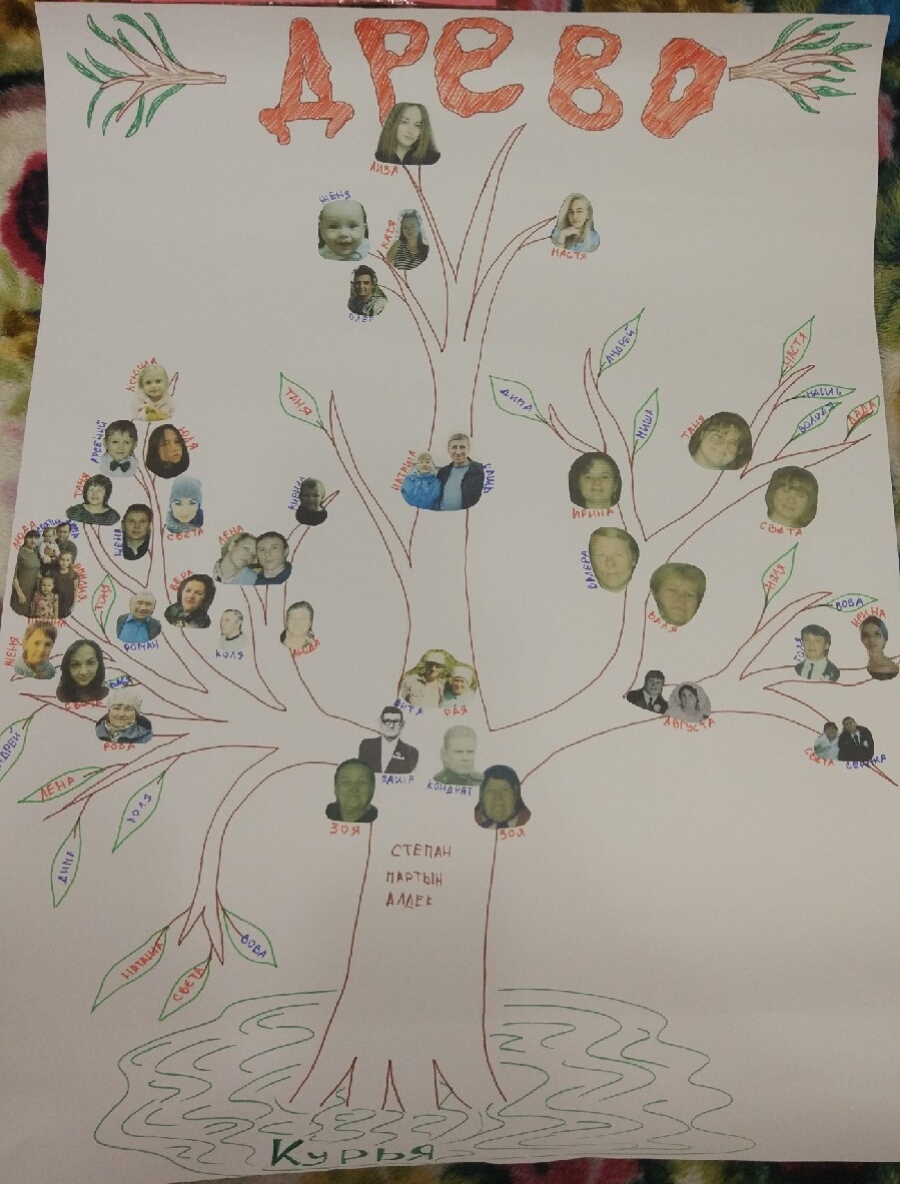 Гордость семьи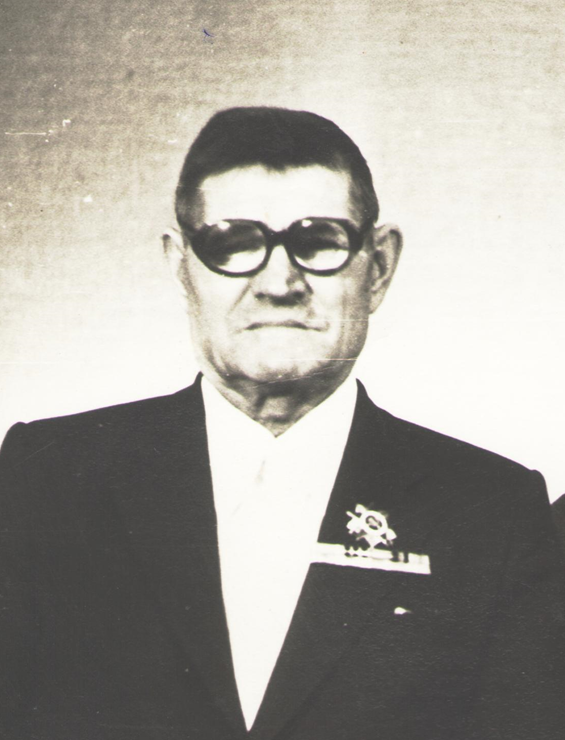 Это мой прадедушка, его зовут Дегтянников Александр Степанович. Он  родился 12 ноября 1921 года. В 1940 году он пошел в Красную армию. В 1941 году война застала его под Новоград - Новолуинском на Украине. Его часть попала в окружение, целый месяц шли ночами, прошли сотни километров, вышли к Киеву и присоединились к регулярным частям нашей армии. На войне был зенитчиком, охранял наше небо от вражеских самолетов. В 1943 году под Луцком во время артобстрела из трех расчетов зенитной батареи в живых остались только дедушка и командир батареи, они получили  ранения. После трех месяцев госпитализации, по состоянию здоровья, прадедушка вернулся домой в дер. Агафоново, (Гайнский район, Пермский край). По возвращении домой женился на бабушке Зое Григорьевне. У них родилось шестеро детей, 10 внуков, в настоящее время 12 правнуков. Скончался на 79-м  году жизни. Награды Дегтянникова А.С.: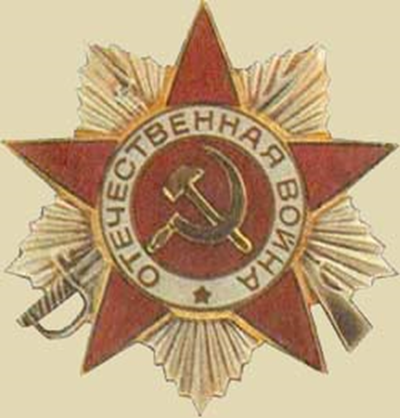 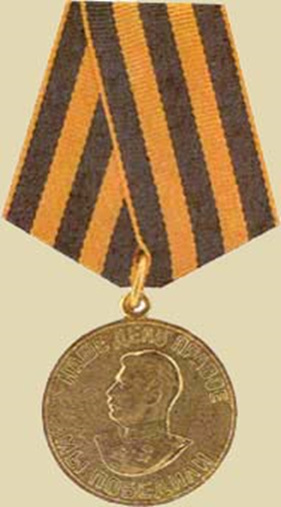 1.	Орден «Отечественной войны»       2.	Медаль «За победу над Германией»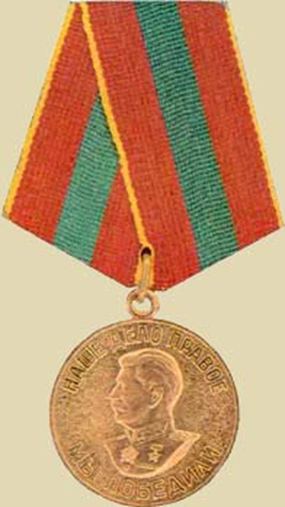 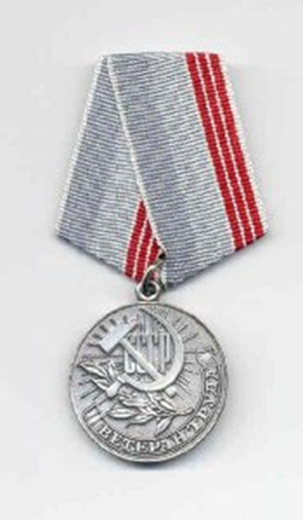 3.	Медаль «За доблестный труд во время войны»   4.	 Медаль «Ветеран труда»«О тех, кто далеко»В Италии живёт  тётя  Лена, двоюродная сестра моей мамы Натальи;В Украине  - прадедушка Кондратий, отец моей бабушки Раи (по папиной линии);В селе  Белоево  Кудымкарского района -  бабушка Валя, родная сестра моей бабушки Раи (по папиной линии);На острове  Сахалин  - мой крёстный дядя  Сережа, родной брат моей мамы Натальи;В городе  Соликамск  - бабушка Люда, родная сестра моего дедушки Вити (по папиной линии);В городе  Пермь  живёт моя крёстная тётя Таня,  родная сестра моего папы Саши;В городе  Пермь  - семья Шишигиных;   тётя  Света -  двоюродная сестра моего папы Александра;В городе  Пермь -  семья Царегородцевых:   дядя  Андрей  - двоюродный брат моей мамы Натальи;В городе  Кудымкар -  дядя   Серёжа -  двоюродный брат моей мамы Наташи.Остальные проживают в Гайнском районе.Заключение     История каждой семьи – это часть истории всей страны, поэтому потребность в её изучении основывается на уважении своих предков. Эти знания необходимы хотя бы для того, чтобы не повторять ошибок представителей своего рода, перенимать их опыт и хорошие традиции.     Очень многие люди имеют потребность ощутить связь со своими корнями. Такая связь нужна прежде всего для получения внутренней силы и мудрости. Ведь в каждом роду есть свои замечательные личности, герои, на которых хочется быть похожим. Кроме того, знания о деятельности своих предков объясняют желание заниматься определенным делом, помогают выбрать профессию и даже найти призвание.     Генеалогические  исследования вполне реально могут помочь наладить контакт с детьми или родителями.      Для чего знать родословную сегодня?   Современное поколение людей составляет свои родословные осознанно,  для психологического удовольствия. Зная историю своей семьи, приходит осознание ценности жизни каждого из предков и благодарности, ведь не будь хотя бы одного из них, не родился бы их потомок.   Стихотворение: «Семья – это МЫ!»Семья — это МЫ. Семья — это я, Семья — это папа и мама моя, Семья — это сёстры – Катя и Настя, Семья – это Женька -  племянник родной,Семья — это бабушки две дорогие, Семья — это крестные, дяди и тёти,Семья — это котик пушистенький наш,Семья — это елка в красивом наряде, Семья — это праздник за круглым столом, Семья — это счастье, Семья — это дом, Где любят и ждут, всегда радостно в нём!!!